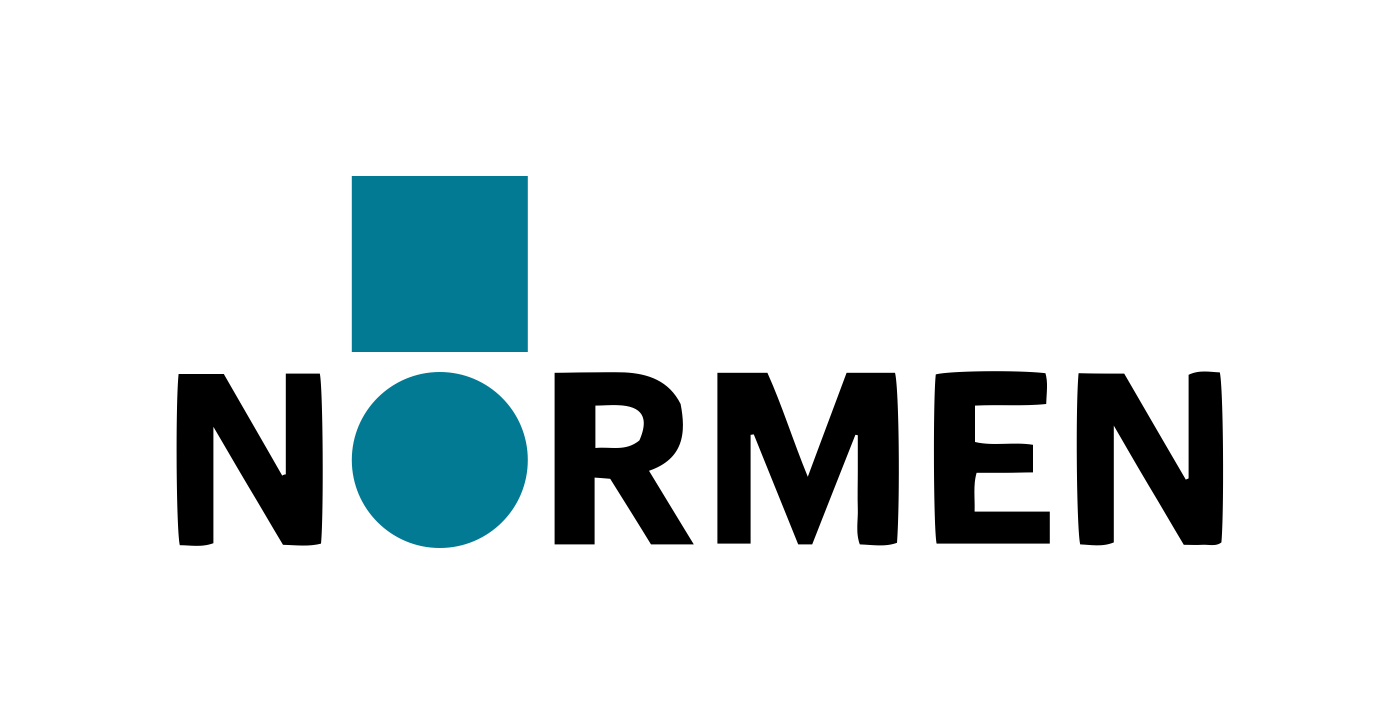 Om dette dokumentet
Om søkeren Kort beskrivelse av type virksomhet:Styringsgruppens formålStyringsgruppens formål er beskrevet i styringsgruppens mandat, hvor det står at: «Formålet med styringsgruppen er å sikre at norm for informasjonssikkerhet og personvern i helse- og omsorgssektoren (Normen) forvaltes og videreutvikles som en bransjenorm og formidles til aktørene i sektoren.»Beskriv hvordan søker kan bidra til å oppfylle styringsgruppens formål:Representativ sammensetningI styringsgruppens mandat står følgende om styringsgruppens sammensetning: «Styringsgruppen skal søkes sammensatt av medlemmer (virksomheter/organisasjoner) som utgjør et representativt utvalg fra ulike hovedgrupper av aktører i norsk helse- og omsorgssektor som bestemmelser i Normen får betydning for.»Beskriv hvorfor søker burde delta i styringsgruppen basert på beskrivelsen av sammensetning ovenfor: Nye perspektiverEn av årsakene til at Normen nå åpner for at flere kan bli en del av styringsgruppen, er et ønske om at nye medlemmer eller observatører skal kunne bringe inn nye perspektiver basert på andre behov, erfaringer eller kompetanse i sektoren enn det som allerede er representert gjennom dagens medlemmer og observatører (vedlegg/henvisning til dagens sammensetning). Beskriv på hvilken måte søker kan bringe inn nye perspektiver i arbeidet med Normen:Styringsgruppens oppgaverStyringsgruppens oppgaver er beskrevet i styringsgruppens mandat. En sentral oppgave som er inkludert der, er å sikre at innholdet i Normens hoveddokument er oppdatert, samt forvalte og videreutvikle Normens støttemateriell (veiledere og faktaark). Beskriv hvordan søker kan bidra i utførelsen av styringsgruppens oppgaver:Omfattet / berørt av Normens krav**Dette spørsmålet gjelder kun organisasjoner som representerer en gruppe medlemmer. I hvilket omfang representerer søker interessenter som er omfattet av eller på annen måte berøres av Normens krav? Beskriv kort ca. antall personer eller virksomheter som er medlem:Navn på søker:Søkerens kontaktperson: E-postadresse:Telefonnummer: Organisasjonsform: Organisasjonsnummer:Ca. antall ansatte:Ca. årlig omsetning eller budsjett: 